  三敬(敬老、敬師、敬友)運動宣導：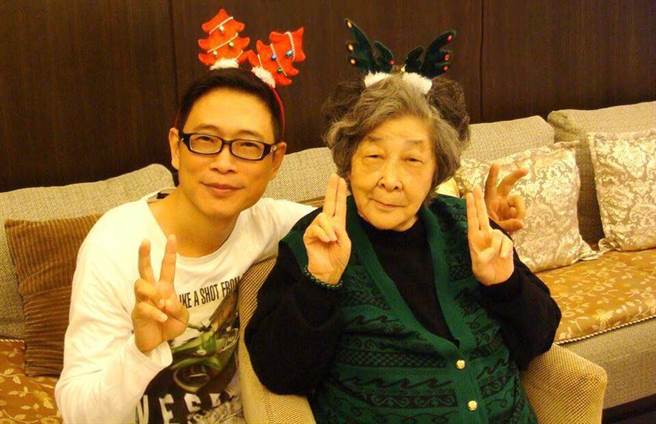 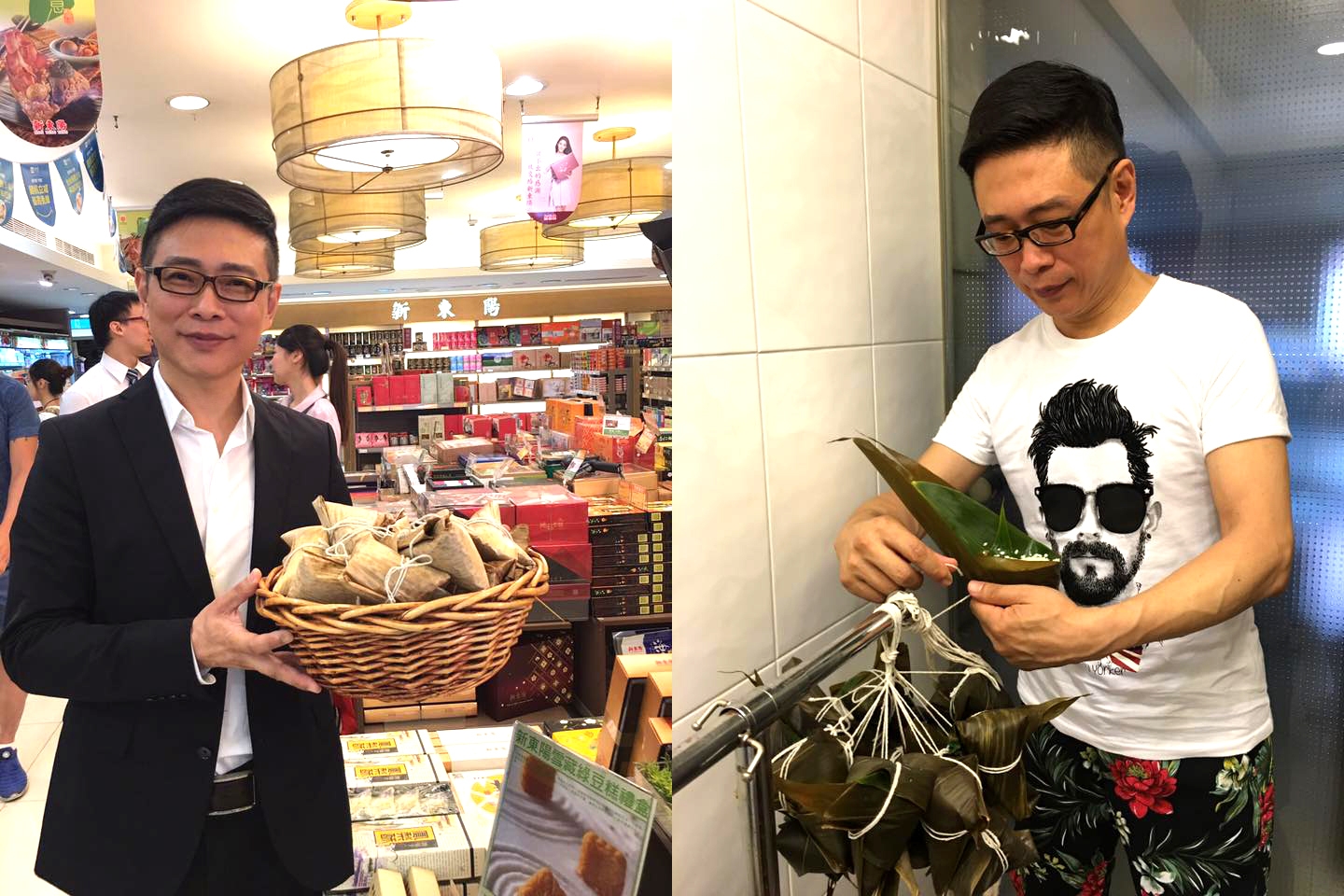 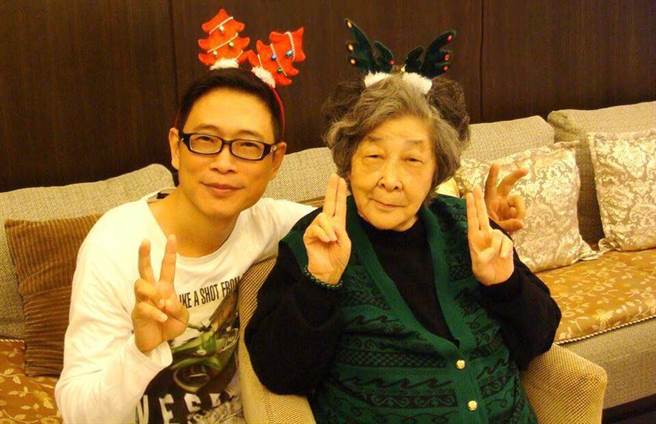 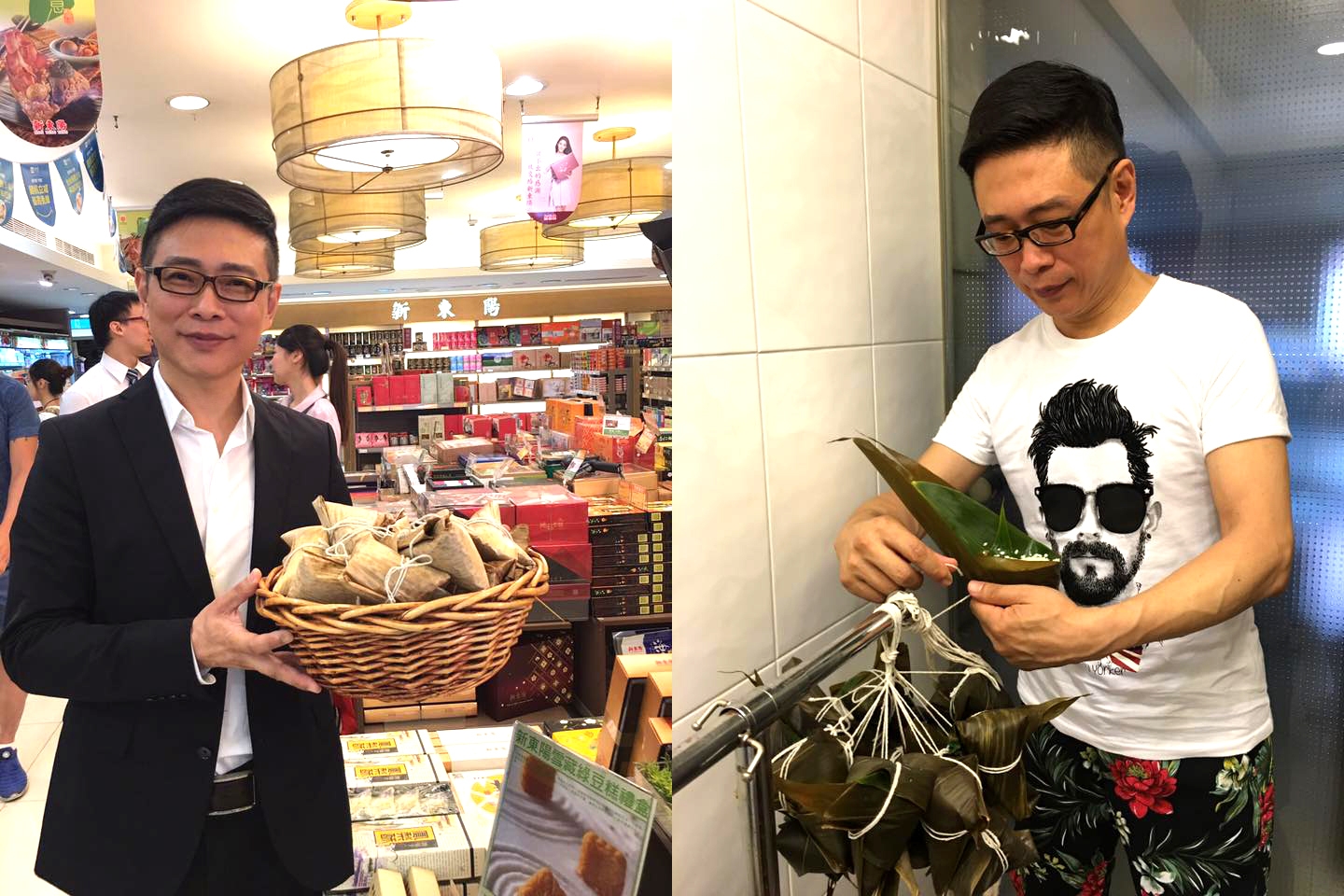 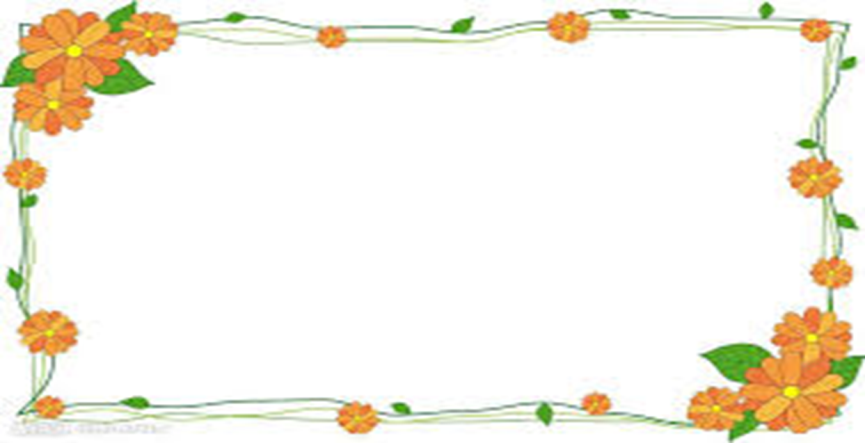 品德宣導：校安宣導：一、課指組:                                     分機:310、311、313105學年度第2學期辦理助學貸款的同學請於106年1月16日(一)起前往台灣銀行辦理對保；105學年度第2學期符合減免資格的同學，即日起前往課指組辦理。106年1月4日(三)15:00-17:00於中山樓團體視聽室辦理105學年度第1學期社團指導老師研習活動。106年01月15日(日)至106年01月16日(一)，辦理第50屆學生自治團體新任幹部研習活動。106年01月17日(二)至106年01月20日(五)，辦理第50屆新任社團社長暨幹部研習活動。二、生輔組:                                          分機:361~364宣導事項：「中華民國一百零五年九月十二日莫蘭蒂風災災區範圍」為屏東縣全區及金門縣全區，業經行政院於中華民國105年12月12日(一)以院臺忠字第1050047542號公告，並自105年9月12日(一)生效；「中華民國一百零五年九月二十五日梅姬風災災區範圍」，業經行政院於中華民國105年12月14日(三)以院臺忠字第1050048468號公告，並自105年9月25日(日)生效；如有符合以上兩次風災災區範圍資格之同學，請依教育部公告之助學措施辦法至課指組申請辦理助學相關減免。再次轉知交通部公路總局舉辦2017年公路公共運輸規劃競賽(請至學校官網首頁校內訊息處下載，獎金優渥，請全校師生踴躍組隊參與。教育部為關懷青年學子寒假期間工讀安全，特檢送「在學青年校外工讀注意事項」請同學參考，詳請查閱附件。※請各班班導師再次提醒同學以上注意事項，謝謝！三、學輔中心:                             分機:320、321、322、323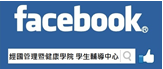 經國管理暨健康學院學生輔導中心歡迎同學搜尋Facebook [經國管理暨健康學院學生輔導中心]並按讚，陸續分享本學期的活動花絮，也會不時更新活動訊息及分享好文喔！電影推薦《樂來越愛你 La La Land》英文片名「La La Land」即是美國加州南部洛杉磯的暱稱。在洛杉磯這座充滿可能性的大城市裡，寂寥的小演員蜜亞懷抱著明星夢，一邊端著茶水，一邊到處試鏡；落魄的爵士鋼琴家賽巴斯汀，在昏黃的酒吧靠演奏鋼琴維生，勉強餬口。同樣追求夢想的兩人在這座城市裡遇見彼此，陷入情網，相互慰藉扶持，一起追求畢生夢想。但在逐漸達成夢想的同時，兩人的情感也面臨抉擇和考驗，究竟他們努力成就的夢想，會成為相愛的阻力還是助力？在夢想與愛情之間，他們該如何選擇？(節錄自開眼電影網: http://www.atmovies.com.tw/movie/flus43783958/)「獻給追夢的人，哪怕他們有點傻；獻給受挫的心，和苦中作樂的我們。獻給逐夢的人，哪怕他們有點瘋；獻給受傷的心，和疲憊不堪的我們。」"Here's to the ones who dream. Foolish, as they may seem. Here's to the hearts that ache. Here's to the mess we make. And here's to the fools who dream. Crazy, as they may seem. Here's to the hearts that break. Here's to the mess we make."                  ——《樂來越愛你 La La Land》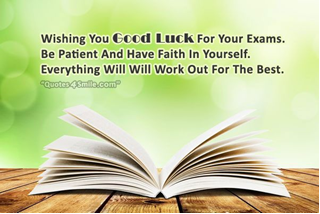 四、衛保組:                                         分機:340、341寒流來襲，氣溫驟變；強烈提醒同學注意保暖，此階段也是許多疾病趁虛而入的季節，如有呼吸道症狀者，請配戴口罩並儘早就醫；運動前先進行暖身；攝取均衡飲食，做好健康自主管理。祝福每位同學新年快樂！105學年度新生健康檢查統計至105年12月29日止，仍有部分同學未繳交體檢報告，為維護學生健康管理及校園傳染病防治，以下尚未繳交報告之同學請儘速繳交或至衛保組說明。資源回收注意事項：上週未回收班級：五美一甲、五餐二乙。上述班級當週負責回收同學請至衛保組執行環境教育2小時。學期將近，避免寒假期間滋生病媒，請各班級派員清洗資源回收桶，保持教室環境清潔。狂賀！！本學期資源回收統計（至第16週）如下：第一名：五餐二甲（全班小功壹次）第二名：五幼二甲（全班嘉獎貳次）第三名：五護二乙（全班嘉獎壹次）四技、二技、五專三、四.五年級公區垃圾桶均有張貼分類照片，請務必依照分類標示投入。本學期衛生股長獎勵，凡每週簽到並將健康訊息公布班級者，均可獲小功乙支。謝謝大家，有你（妳）真好！初級急救訓練活動：第二梯次「初級急救訓練」合格者，請至衛保組領取證照（黃俊瑋、李浩瑋、王少宣、丁容因、李珞婷、趙文瑄、張庭瑜、陳怡君、陳偉德、王冠茹）。期末考將近，衛保組提醒同學，請維持良好的生活作息及飲食習慣，預祝大家考試順利。五、體育組:                                         分機:330、331水域安全宣導及運動傷害講座請尚未繳回簽到表的班級，盡速繳交回體育組。借還體育器材順序(請各班體育股長確實宣導)確實填寫「器材借用單」及押上「借用人的證件」一張，才可進器材室取用器材。歸還器材時請確實點清數量、記得取回證件並於器材借用單上勾選「已歸還」，使得完成借還器材正確程序。若沒帶任何證件，則不得借用任何器材。取回證件時，請同學看清楚證件是否是自己的，勿誤取別人的證件。體育課相關事宜請同學發揮公德心，上完體育課務必將自行垃圾帶走，共同維護體育場館之清潔。若逢雨天到後山體育場上體育課，請同學留意腳步，小心地面濕滑，以免滑倒受傷。附件在學青年校外工讀注意事項中華民國104年11月20日臺教青署輔字第1042161454號核定一、教育部為提醒在學青年校外工讀時，注意工讀安全及維護自身勞動權益，特訂定本注意事項。並設計檢核表，提供在學青年參考運用。二、工讀前請先確認是否符合個人時間安排，以不影響課業學習為原則。三、運用官方或知名人力銀行網站搜尋工讀職缺，確認是否為合法登記之公司行號或非營利組織(以下簡稱單位)，並注意其評價，儘量選擇至知名優質之單位工讀。四、工讀內容應儘量選擇符合所學及興趣，並應注意合法性、合理性及安全性，且與家人或親友討論應徵之工作內容是否合宜：建議選擇與自己所學類科相關或與興趣相同之工作，累積職涯經驗。慎選工讀內容，勿從事違法工作。謹慎辨識招募求才訊息及求才廣告的內容，應徵公司若有連續數週刊登徵人廣告、內容不合乎常情(如:待遇優厚、工作輕鬆、免經驗、可貸款)或過於簡要，應提高警覺。 注意工作內容的安全及衡量自身狀況，避免從事危險性高之工作。五、與單位約定面試時間、地點，應確實遵守，並主動告知親朋好友或學校師長；面試當天請切記下列七不原則：不繳錢：不繳交任何不知用途之費用或保證金。不購買：不購買單位以任何名目要求購買之有形、無形之產品。不辦卡：不應單位之要求辦理信用卡。不簽約：不隨便簽署任何文件、契約、切結書、本票。證件不離身：身分證件、信用卡、印章等隨身攜帶，不提供單位保管。不飲用：不飲用酒類及他人提供之不明飲料、食物。不非法工作：不從事非法工作或於非法單位工作。六、工讀報到當日，請逐條檢視並理解勞動契約或口頭議定內容：工資是否高於法定基本工資。工時、休假、請假等勞動條件是否符合勞動基準法相關法令規範。是否依規定投保勞(就)保或相關意外險。是否訂有懲罰性違約金等不合理條款。工作性質是否為人力派遣(雙重雇主，要派公司/派遣公司)。七、工讀期間應注意下列事項：遵守單位規範與法令。實際工作內容是否與口頭或書面議定不符。職場安全(職業安全衛生、職場性騷擾…)或是否為特定工作場所。單位是否有拖延薪資、延遲給付、惡意扣薪、超時工作、未給加班費等損及勞動權益之情事。八、危機處理及遭遇問題之協處： 若有勞動權益受損疑義，可透過勞動部免付費服務專線：0800-085-151尋求諮詢。如遭遇相關情況，應保存相關證明文件(例如：出勤紀錄、薪資單、契約書等)，並直接向學校或工作地點所在直轄市、縣(市)政府勞工局處提出申訴與檢舉。如覺得工作或求職內容過於怪異，可先行撥打反詐騙諮詢專線165查詢。若遇到遭詐騙情事，應立即向警察局反映，犯罪案件檢舉請撥內政部警政署刑事警察局專線電話：02-27661919。萬一發生受騙或誤入求職陷阱，可免費撥打勞動部勞動力發展署諮詢專線：0800-777-888或教育部青年發展署免付費專線0800-005-880請求專人協助。九、如從事第三點以外單位之工作，例如家教、臨時性工作或打工換宿等性質較為特殊者，得參考本注意事項檢核之。十、在學青年進行校外工讀自我檢核事項，如自我檢核表。在學青年校外工讀自我檢核表   備註：  1.海外工讀相關注意事項及自我檢核表請至教育部青年發展署網站查詢https://goo.gl/4oqr8c。  2.國內打工換宿部分因目前相關規範尚未完備，請務必先至交通部觀光局查證是否為合法旅宿業者    http://taiwanstay.net.tw/，另外，換宿內容因目的不同而有差異(如：體驗在地生活與旅遊、學習    民宿經營、省餐宿費、公益服務...等)。建議應與業者做充分溝通或訂書面規範，避免日後爭議。  3.如欲從事家教，請先至勞動力發展署查詢仲介是否為合法業者，查詢網址    http://agent.wda.gov.tw/agentext/agent/QryAgent.jsp。附件經國管理暨健康學院 1 0 6 年寒假學生活動安全注意事項    寒假將至，為維護學生健康及安全，學校謹加強提醒安全預防工作，以避免學生涉足不良場所或從事無安全規劃之工作，肇生意外事件：一、活動安全：寒假期間學生往往會從事大量的休閒活動，依活動場地的不同，區分為室內活動及戶外活動：（一）室內活動：室內活動包含圖書館、電影院、百貨公司賣場、KTV、MTV、室內演唱會、室內團體活動等，從事該項活動時，首先應熟悉逃生路線及逃生設備，學生應熟習相關消防（逃生）器材，如滅火器、緩降機等之使用方式，方能確保從事室內活動時之安全。其次，同學應避免前往網咖、舞廳、夜店等場所，以免產生人身安全問題。（二）戶外活動：寒假期間從事各類戶外活動，首應注意天候變化及地形環境之熟悉。如進行登山、露營、溯溪、戲水、水岸、田野調查研究等活動時，除需做好行前裝備檢查外，更應考量自身體能狀況能否負荷，勿至公告危險水域或無救生人員的地方進行活動。如遭遇大潮、豪雨等天候狀況不佳時，應立即停止一切戶外活動，以預防突發性之危安事件(如海灘裂流、碎浪、地形效應等問題)。發生閃電雷鳴時，應遠離外露的金屬物體、鐵欄杆、高大廣告牌等建築物，及避免至無防雷設施的建築物內避雨（如工棚、車棚、遮陽傘下），並且應停止游泳、划船並上岸到安全的避雨場所。保持「多一分準備，少一分遺憾」，的觀念，方能充分享受戶外活動之樂趣，減少意外事件發生。（三）系科宿營及營隊活動：請各單位於辦理系科宿營或營隊等相關活動時，應以教育目的為優先考量，並請學校善盡輔導責任，引導學生正向發展，且相關活動應維護學生學習權、受教權、身體自主權、人格發展權及人身安全，並應避免性別偏見或性別歧視，俾增進學生之健全人格發展，共同營造友善校園。二、工讀安全：寒假來臨，許多學生投入打工行列，由於職場陷阱及詐騙事件頻傳，學校要提醒同學注意工讀廠商的信譽，儘量選擇知名企業公司打工。此外應注意有關於薪資、勞健保等相關福利待遇措施是否完善。同時需注意工作場合的危安因素，包括人（老闆、同事之品德操守）、事（工作性質與內容是否正當）、時（工作時數與時段）、地（工作地點及使用器械）等，都必須確實了解評估，最好由父母陪同前往了解，方能避免在工作當中肇生危安事件。在此特別提醒學生應徵當天謹記「七不原則」：「不繳錢(不繳交任何不知用途之費用)、不購買(不購買公司以任何名目要求購買之有形、無形之產品)、不辦卡(不應求職公司之要求而當場辦理信用卡)、不簽約(不簽署任何文件、契約)、證件不離身（證件及信用卡隨身攜帶，不給求職公司保管）、不飲用（不飲用酒類及他人提供之不明飲料、食物）、不非法工作(不從事非法工作或於非法公司工作)」。寒假工讀學生萬一發生受騙或誤入求職陷阱，可免費撥打勞動部勞動力發展署諮詢專線：0800-777-888，或教育部青年發展署免付費專線0800-005-880 請求專人協助。教育部青年發展署「RICH 職場體驗網」(網址為:rich.yda.gov.tw，免付費專線0800-005-880)亦有豐富的工讀安全、工讀權益及面試技巧等內容，請各校善加運用。三、交通安全：(一)根據教育部校安中心的統計顯示，校外交通意外事故為學生意外傷亡的主要原因。寒假期間學生可能因為參加活動、打工兼職等因素，增加使用交通工具的機率，因此需特別提醒學生騎乘機車、自行車等一定要注意自身的交通安全，駕駛期間應遵守各項交通規則及號誌、標誌、標線與交通服務人員之指揮，減速慢行，切勿酒後駕車、疲勞及危險駕駛，以策安全。(二)為落實交通安全教育，請同學逕行上「168 交通安全入口網站」（本部校安中心網站亦提供連結），下載交通安全相關注意事項，供學校師生參考運用，以確保學生乘車及交通安全。四、居住安全：(一)居家防火、用電安全：為降低居家意外事故發生，請同學注意居家防火、用電安全之重要性，遇火災時切勿慌張，應大聲呼叫、通知周邊人員自身所在位置，並進行安全避難，切勿躲在衣櫥或床鋪下等不易發現場所。點火器具並非玩具，不可把玩，玩火恐引起火災及傷亡，並應熟悉安全逃生路線。(二)賃居安全：使用瓦斯熱水器沐浴及瓦斯爐煮食時，要注意室內空氣流通，使用時切忌將門窗緊閉，易導致因瓦斯燃燒不完全，而肇生一氧化碳中毒事件；有頭昏、噁心、嗜睡等身體不適情況發生，應立即打開通往室外的窗戶通風，若身體嚴重不適時，請先前往通風良好的室外環境，再打119 電話或與親友(學校)求助，以維護自身安全。外出及就寢前亦必須檢查用電及瓦斯是否已關閉，以確保安全。此外， 請同學參考內政部消防署(http://www.nfa.gov.tw/main/Unit.aspx?ID=&MenuID=500&ListID=319)有關「防範一氧化碳中毒居家安全診斷表」，了解自我檢查方法，以落實防範一氧化碳中毒作為。五、校園及人身安全：同學如在校活動遇陌生人或可疑人物，應立即通知師長，防止意外事件發生。學生寒假期間到校應配合學校作息，上學勿單獨太早到校，課餘時，避免單獨留在教室；請務必結伴同行，避免單獨到校園偏僻的死角，確保自身安全；不要太晚離開校園，或應由家人、友人陪同，絕不單獨行經漆黑小巷或人煙罕至的地方及進出危險場所。同學若於校內外遭遇陌生人或發現可疑人物，應立即通知師長或快速跑至人潮較多地方或最近便利商店，大聲喊叫，吸引其他人的注意，尋求協助。學生夜間返回租屋處尤須注意門戶安全及可疑份子；另行經偏僻昏暗巷道時，應小心不明人士跟蹤尾隨，並隨身攜帶個人自保物品如防狼噴霧劑、哨子等，以備不時之需。六、藥物濫用防制：近年有不法份子將毒品以飲品隨身包(如咖啡包、奶茶包等)或休閒食品(如糖果、速食麵等)包裝，及運用網際網路引誘青少年集體轟趴嗑藥等案件逐漸增加，集體濫用迷幻藥恐肇生危險性行為，增加感染性病及愛滋病機率，嚴重影響學子身心健康，同時也牽累吸毒者家庭經濟，影響個人前途與社會治安，毒品危害深遠不可不慎。為避免學生因對毒品危害及濫用藥物認知不足而好奇誤用，請家長務必關心學生，於寒假期間應保持正常及規律之生活作息，切勿受同儕及校外人士引誘、慫恿而好奇嘗試。倘不幸誤觸毒品，請與學校師長聯繫尋求協助或電洽各縣市毒品危害防制中心諮詢(戒毒免費專線電話：0800-770-885)。七、菸害防制：「菸害防制法」已於98 年1 月11 日修正施行，學生應積極反菸、拒菸，並請家長充分配合，以維護學子身心健全發展(可逕上衛生福利部國民健康署菸害防制資訊網查詢，網址http://tobacco.hpa.gov.tw/index.aspx )。八、詐騙防制：(一)寒假期間應提醒勿點選不明簡訊網址，避免手機中毒被當成跳板而四處散發簡訊，使歹徒有機可乘。並建立安全使用智慧型手機的觀念，於使用網路聊天APP(如Line)時，請慎防及提高警覺，切勿洩漏帳號與密碼，被歹徒盜用後進行詐騙成為詐騙受害者。(二)歹徒常利用小額付費機制進行詐騙，甚至先開通被害人小額付費服務後再行騙代收認證簡訊。多一分謹慎就多一分保障，建議學生可向電信公司申請關閉手機小額付費功能，並且切勿代收簡訊。(三)面對層出不窮、手法日益翻新之詐騙犯罪手法，為避免成為歹徒以電話假綁架或假事故（交通意外、疾病住院）行真詐財的受害者。學校應提醒家長或學生如接獲可疑詐騙電話或不慎遇上歹徒意圖詐騙，應切記反詐騙3 步驟：「保持冷靜」、「小心查證」、「立即報警或撥打165 反詐騙諮詢專線」尋求協助。(四)家長及各校師生可透過查詢內政部警政署「165 全民防騙」網站公告資訊(網址http://www.165.gov.tw/index.aspx，或由教育部校安中心網頁連結)，或加入內政部警政署165 反詐騙LINE 官網下載最新詐騙手法，以避免受騙上當。九、網路賭博防制：學生應避免因網路誘惑而落入賭博陷阱或衍生其他偏差行為；學生不應接觸有害身心之網路內容，如發現同學有疑似涉入賭博情事，請立即告知其家長或校方請求協助。十、犯罪預防：請同學切勿從事違法活動如：飆車、竊盜、販賣違法光碟軟體、參加犯罪組織活動或從事性交易（援交）等。另近年來逐漸增多的電腦網路違法事件如：非法散布謠言影響公共安寧、違法上傳不當影片、入侵他人網站竊取或篡改資料等，請同學加強網路使用認知素養並尊重個人隱私權益，以免誤蹈法網。十一、網路沉迷防制：學校提醒家長注意學生上網時間及行為並慎選電子遊戲，避免產生價值錯亂，更須與孩子共同制訂上網公約及培養正確的網路使用態度與習慣。十二、學生發生意外事件之通報與聯繫管道：學生於寒假期間發生各類意外事件，可運用校園安全聯繫電話請求協助。校安中心有專責值勤人員實施24 小時服務， 專線電話：(02)24374315。經國學院學務通訊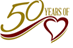 105學年度第1學期經國學院學務通訊第十七週(01月02日至01月08日）校    訓：勤、毅、誠、樸核心價值：培養學生主動及安心學習的優質學府校園特色：生態、健康、人文學務精神：微笑、關懷、經國人三敬運動：敬老、敬師、敬友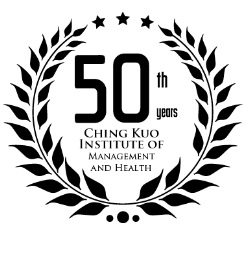 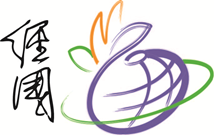 校    訓：勤、毅、誠、樸核心價值：培養學生主動及安心學習的優質學府校園特色：生態、健康、人文學務精神：微笑、關懷、經國人三敬運動：敬老、敬師、敬友 發行日期：中華民國106年01月03日發行單位：經國學院學務處24小時專線電話：(02)2437-4315申訴電話：(02)2436-7979《生命的啟發》有一位詩人曾經說過:「如果沒有冬天，春天不會如此動人，如果人們不是有時得嚐嚐不幸，幸運不會如此受人歡迎。」人們的悲歡離合甚至婚喪喜慶，不是也有此涵義嗎？偶爾到殯儀館參加告別式就有無限的感觸，時而到醫院去探訪慰問病人，也能體會生命的脆弱，及生命的真正意義，這些正是生命教育的課程呢！一日一日的過去，一年又一年的向前走，每個人從年幼無知到成長體認人生變化無常，世事也無常，尤其身邊至親或親友長輩離開時的那種痛苦，真是難以言喻，人都是要經歷生老病死這些階段，才算完整過完人生這段旅程。所以能看開人生認真努力，樂觀進取去創業成就，全心全力努力去創造前途是一種至高無上的快樂。若是一切都看不開想不透，那是多麼痛苦的事，人生唯樂觀最可貴，且能體會出大自然是芬芳彩色的，而不是黑的暗淡情境。「人有悲歡離合，月有陰晴圓缺」，自古難全，勿強人所難。人生觀亦是如此，有時如滿月那麼圓滿完美，有時卻充滿缺陷，但也唯有這樣才能襯托出幸福的可貴，當幸福來臨時應把握住，不讓幸福溜走。平時多去做公益及助人行善的事，能如此人生才有意義，才有好結局。天下沒有白吃的午餐，一分耕耘一分收穫，能付出才能傑出，能投入才能深入，能覺醒才能覺悟。胡適說:「要怎麼收穫，先要那麼栽。」人生之路崎嶇不平、失敗痛苦、成功快樂，人生就是必然會嘗到酸甜苦辣，怎樣能抓住快樂要靠自己，如同人生猶如神導劇，主角便是我自己。【每日一得】人生有愛，希望相隨，逐夢踏實，美夢成真。資料來源：生活倫理月刊105年8月第328期第11頁寒假期間學生校外生活注意事項如附件，請張貼於各班公佈欄，並請導師協助宣導 (本資訊同步掛載於學校官網首頁，請逕行下載運用)。班級學號班級學號班級學號日五專美設科一甲1051504058日五專幼保科一甲1051503050日四技老服系一甲1051309033日五專餐管科一甲1051505115日四技餐旅系一甲1051305116日四技觀健系一甲1051303065日五專餐管科一甲1051505099日五專餐管科一甲1051505092尚未繳回班級如下:尚未繳回班級如下:尚未繳回班級如下:尚未繳回班級如下:四餐四乙四資一甲四時四甲四護一甲四食一甲四美二甲四廚一甲四廚一乙項次是否自我檢核事項1是否確定工讀選擇符合個人時間安排，不影響課業學習。2是否選擇與自己所學類科相關或與興趣相符之工作，累積職涯經驗。【備註】(1)教育部UCAN https://ucan.moe.edu.tw/(2)勞動力發展署我喜歡做的事http://php.ejob.gov.tw/interest/3是否慎選工讀內容，勿從事違法工作。【備註】青年發展署「RICH職場體驗網」違法工讀案例 http://goo.gl/VT41Zk4是否運用官方或知名人力銀行網站搜尋工讀職缺。【備註】(1)青年發展署「RICH職場體驗網」 http://rich.yda.gov.tw/(2)勞動力發展署「臺灣就業通」青少年打工專區http://www.taiwanjobs.gov.tw/Internet/special/student_new/index.aspx5確認是否為合法登記之公司行號或非營利組織（以下簡稱單位），並注意其評價，儘量選擇至知名優質之單位工讀。【備註】查詢是否為合法登記公司：(1)財政部 http://www.etax.nat.gov.tw/etwmain/front/ETW118W/VIEW/24 
(2)經濟部商工查詢(包含公司、商業、工廠)http://gcis.nat.gov.tw/main/indexC.jsp (3)臺灣證券交易所查詢(上市公司) http://www.twse.com.tw/ch/index.php (4)證券櫃檯買賣中心查詢 (上櫃、興櫃公司)http://www.tpex.org.tw/web/(5)內政部人民團體查詢 http://cois.moi.gov.tw/moiweb/web/frmHome.aspx6徵人廣告內容是否有連續數週刊登、內容不合乎常情(如:待遇優厚、工作輕鬆、免經驗、可貸款)或過於簡要情形。 7是否注意工作內容的安全並已衡量自身狀況，避免從事危險性高之工作。8是否確實遵守與單位約定面試時間、地點，並主動告知親朋好友或學校師長；面試當天應切記七不原則。【備註】相關求職陷阱案例解析可至下列網址參考：(1)青年發展署工讀權益http://goo.gl/iG0yRW(2)勞動力發展署不實招募廣告及求職陷阱案例剖析http://www.taiwanjobs.gov.tw/Internet/Index/List.aspx?uid=221&pid=36&coloerstyleid=1&coloerstyleid_2=49工讀報到當日，是否審慎檢視並理解勞動契約或口頭議定內容。【備註】(1)勞動部工讀生權益專區http://www.mol.gov.tw/topic/5973/(2)勞工保險局10個工作不被坑的知識 http://goo.gl/ThI1YZ(3) 勞動力發展署「臺灣就業通」(「人力派遣」停、看、聽)https://goo.gl/468XiF10工讀期間是否遵守單位工作規則、營業機密與相關法令之規範。應避免淪為違法集團工作或做違法之事。11工作場所、設施及使用器具是否符合職業安全衛生法相關規範。【備註】(1)請務必遵守公司之安全衛生工作守則，或參加相關安全衛生及預防災變訓練或講習。若遇職業災害情形，可至勞工保險局職災勞工專區查詢http://www.bli.gov.tw/sub.aspx?a=D7G08ym4Pj8%3d(2)職業安全衛生法相關規範http://www.osha.gov.tw/cht/index.php?code=list&ids=31312單位是否建立性別平等、防範職場性騷擾之友善環境。【備註】勞動部性別工作平等法權益專區http://www.mol.gov.tw/topic/6026/13172/13實際工作內容是否與口頭或書面議定不符。單位是否有拖延薪資、延遲給付、惡意扣薪、超時工作、未給加班費等損及勞動權益之情事。是否已保存證明文件 (例如：出勤紀錄、薪資單、契約書等)。【備註】(1)如遭遇勞動權益受損情況，請直接向學校或工作地點所在縣市政府勞工局處提出申訴與檢舉。勞動部免付費服務專線：0800-085-151。(2)縣市政府勞工局處查詢http://www.bli.gov.tw/sub.aspx?a=VONlBwfa3R8%3D14工作或求職內容若過於怪異，是否知道可撥打反詐騙專線165查詢。【備註】(1)反詐騙諮詢專頁https://www.165.gov.tw/(2)如已遇到遭詐騙情事，請立即向警政機關反映。內政部警政署刑事警察局專線電話：02-2766191915萬一誤入求職陷阱或不實徵才廣告，是否知道可撥打勞動力發展署免付費專線：0800-777-888或青年發展署免付費專線：0800-005-880，請求專人協助。